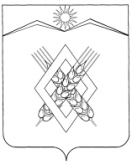 АДМИНИСТРАЦИЯ ХАРЬКОВСКОГО СЕЛЬСКОГО ПОСЕЛЕНИЯЛАБИНСКИЙ РАЙОНП О С Т А Н О В Л Е Н И Еот 13.03.2019                                                                                                          № 13х. ХарьковскийОб утверждении Плана мероприятий по реализации в 2019 годув Харьковском сельском поселении Лабинского района Стратегии государственной национальной политики Российской Федерации на период до 2025 годаВ целях реализации Указа Президента Российской Федерации от             19 декабря 2012 года № 1666 «О Стратегии государственной национальной политики Российской Федерации на период до 2025 года», постановления главы администрации (губернатора) Краснодарского края от 6 декабря 2016 года № 993 «Об утверждении Плана мероприятий по реализации в 2017-2020 годах в Краснодарском крае Стратегии государственной национальной политики Российской Федерации на период до 2025 года» п о с т а н о в л я ю:1. Утвердить План мероприятий по реализации в 2019 году в Харьковском сельском поселении Лабинского района Стратегии государственной национальной политики Российской Федерации на период до 2025 года (прилагается).2. Ведущему специалисту администрации Харьковского сельского поселения Лабинского района О.В. Филипченко разместить настоящее постановление на официальном сайте администрации Харьковского сельского поселения Лабинского района.3. Контроль за выполнением настоящего постановления оставляю за собой.4. Постановление вступает в силу со дня подписания.Глава администрацииХарьковского сельского поселенияЛабинского района                                                                       Н.Ф. ШумскийПРИЛОЖЕНИЕУТВЕРЖДЕНпостановлением администрации Харьковского сельского поселения Лабинского районаот 13.03.2019 № 13ПЛАНмероприятий по реализации в 2019 году в Харьковском сельском поселении Лабинского района Стратегии государственной национальной политики Российской Федерации на период до 2025 годаГлава администрацииХарьковского сельского поселенияЛабинского района                                                                       Н.Ф. Шумский№ п/пНаименование мероприятияСрок исполненияОтветственный исполнитель12341. Совершенствование муниципального управления в сфере государственной национальной политики Российской Федерации в Харьковском сельском поселении Лабинского района1. Совершенствование муниципального управления в сфере государственной национальной политики Российской Федерации в Харьковском сельском поселении Лабинского района1. Совершенствование муниципального управления в сфере государственной национальной политики Российской Федерации в Харьковском сельском поселении Лабинского района1. Совершенствование муниципального управления в сфере государственной национальной политики Российской Федерации в Харьковском сельском поселении Лабинского района1.1Участие в семинар-совещаниях по вопросам формирования единой российской общегражданской идентичности и взаимодействия с национально-культурными общественными объединениями Краснодарского краяВ течение годаАдминистрация Харьковского сельского поселения Лабинского района2. Обеспечение равноправия граждан, реализации их конституционных прав в сфере государственной национальной политики Российской Федерации в Харьковском сельском поселении Лабинского района2. Обеспечение равноправия граждан, реализации их конституционных прав в сфере государственной национальной политики Российской Федерации в Харьковском сельском поселении Лабинского района2. Обеспечение равноправия граждан, реализации их конституционных прав в сфере государственной национальной политики Российской Федерации в Харьковском сельском поселении Лабинского района2. Обеспечение равноправия граждан, реализации их конституционных прав в сфере государственной национальной политики Российской Федерации в Харьковском сельском поселении Лабинского района2.1Мониторинг обращений граждан о фактах нарушений принципа равноправия граждан независимо от расы, национальности, языка, отношения к религии, убеждений, принадлежности к общественным объединениям, а также других обстоятельств при приеме на работу, при замещении должностей муниципальной службы, при формировании кадрового резерва на муниципальном уровнеПостоянноАдминистрация Харьковского сельского поселения Лабинского района3. Укрепление единства и духовной общности многонационального народа Российской Федерации в Харьковском сельском поселении Лабинского района3. Укрепление единства и духовной общности многонационального народа Российской Федерации в Харьковском сельском поселении Лабинского района3. Укрепление единства и духовной общности многонационального народа Российской Федерации в Харьковском сельском поселении Лабинского района3. Укрепление единства и духовной общности многонационального народа Российской Федерации в Харьковском сельском поселении Лабинского района3.1Организация и проведение мероприятий по празднованию государственных и международных праздников и дней воинской славы РоссииВ течение годаАдминистрация Харьковского сельского поселения Лабинского района, Муниципальное казенное учреждение Харьковского сельского поселения Лабинского района «ЦКД                        х. Харьковский»Организация и проведение мероприятий по празднованию праздничных дней, памятных дат, исторических и знаменательных событий России и Краснодарского краяВ течение годаАдминистрация Харьковского сельского поселения Лабинского района, Муниципальное казенное учреждение Харьковского сельского поселения Лабинского района «ЦКД                        х. Харьковский»4. Обеспечение межнационального мира и согласия, гармонизации межнациональных (межэтнических) отношений в Харьковском сельском поселении Лабинского района4. Обеспечение межнационального мира и согласия, гармонизации межнациональных (межэтнических) отношений в Харьковском сельском поселении Лабинского района4. Обеспечение межнационального мира и согласия, гармонизации межнациональных (межэтнических) отношений в Харьковском сельском поселении Лабинского района4. Обеспечение межнационального мира и согласия, гармонизации межнациональных (межэтнических) отношений в Харьковском сельском поселении Лабинского района4.1Обеспечение функционирования системы мониторинга состояния межнациональных отношений и раннего предупреждения межнациональных конфликтов, базирующейся на диверсификации источников информации и предусматривающей возможность оперативного реагирования на конфликтные и предконфликтные ситуацииПостоянноАдминистрация Харьковского сельского поселения Лабинского района4.2Организация взаимодействия администрации Харьковского сельского поселения Лабинского района с правоохранительными органами, территориальными органами федеральных органов по вопросам мониторинга межнациональных конфликтных и предконфликтных ситуацийПостоянноАдминистрация Харьковского сельского поселения Лабинского района5. Содействие сохранению и развитию этнокультурного многообразия народов Российской Федерации в Харьковском сельском поселении Лабинского района5. Содействие сохранению и развитию этнокультурного многообразия народов Российской Федерации в Харьковском сельском поселении Лабинского района5. Содействие сохранению и развитию этнокультурного многообразия народов Российской Федерации в Харьковском сельском поселении Лабинского района5. Содействие сохранению и развитию этнокультурного многообразия народов Российской Федерации в Харьковском сельском поселении Лабинского района5.1Реализация мероприятий, посвященных международному Дню единения славянВ течение годаАдминистрация Харьковского сельского поселения Лабинского района, Муниципальное казенное учреждение Харьковского сельского поселения Лабинского района «ЦКД                        х. Харьковский5.2Реализация мероприятий, посвященных международному Дню славянской письменности и культурыВ течение годаАдминистрация Харьковского сельского поселения Лабинского района, Муниципальное казенное учреждение Харьковского сельского поселения Лабинского района «ЦКД                        х. Харьковский5.3Реализация мероприятий, посвященных международному Дню государственного флага Российской ФедерацииВ течение годаАдминистрация Харьковского сельского поселения Лабинского района, Муниципальное казенное учреждение Харьковского сельского поселения Лабинского района «ЦКД                         х. Харьковский6. Информационное обеспечение6. Информационное обеспечение6. Информационное обеспечение6. Информационное обеспечение6.1Осуществление мониторинга материалов, распространенных в федеральных, краевых и местных средствах массовой информации по реализации государственной национальной политикиПостоянноАдминистрация Харьковского сельского поселения Лабинского района